TABLE OF CONTENTSCase Background	3Issue 1 - Quality of Service (Thompson)	4Issue 2 - Infrastructure and Operating Conditions (Thompson)	6Issue 3 - Used and Useful (Thompson)	7Issue 4 - Average Test Year Rate Base (D. Buys, Thompson)	10Issue 5 - Rate of Return (D. Buys)	14Issue 6 - Test Year Revenues (Bethea)	15Issue 7 - Operating Expense (D. Buys)	16Issue 8 - Operating Ratio Methodology (D. Buys)	20Issue 9 - Appropriate Revenue Requirement (D. Buys)	21Issue 10 - Appropriate Rate Structures (Bethea)	22Issue 11 - Four-Year Rate Reduction (D. Buys, Bethea)	24Issue 12 - Recommended Rates (D. Buys)	25Issue 13 - Adjustment to Books (D. Buys)	28Issue 14 - Close Docket (Imig, Sparks)	29Schedule No. 1-A Water Rate Base	30Schedule No. 1-B Wastewater Rate Base	31Schedule No. 1-C Adjustments to Rate Base	32Schedule No. 2 Capital Structure	33Schedule No. 3-A Water Operating Income	34Schedule No. 3-B Wastewater Operating Income	35Schedule No. 3-C Adjustments to Operating Income	36Schedule No. 3-D Analysis of Water O&M Expense	37Schedule No. 3-E Analysis of Wastewater O&M Expense	38Schedule No. 4-A Monthly Water Rates	39Schedule No. 4-B Monthly Wastewater Rates	40 Case BackgroundAnglers Cove West, Ltd. (Anglers Cove or Utility) is a Class C water and wastewater utility that began operations in 1986. The Utility provides water service to approximately 404 residential and 6 general service customers, and provides wastewater service to approximately 404 residential and 2 general service customers in the Anglers Cove and Anglers Cove West mobile home parks in Polk County. Anglers Cove purchases water from the City of Lakeland as the Utility does not have a water treatment plant. Anglers Cove was granted Certificate Nos. 610-W and 526-S by the Commission in 1999. The Utility’s rates were last established during a staff-assisted rate case (SARC) in 2008. The Utility is located in Polk County within the Southwest Florida Water Management District (SWFWMD). According to Anglers Cove’s 2021 Annual Report, total revenues were $74,662 for water and $72,576 for wastewater. The total operating expenses were $99,435 for water and $92,644 for wastewater, resulting in net operating losses of $24,773 for water and $20,068 for wastewater.On February 11, 2022, Anglers Cove filed an application for a SARC. Pursuant to Section 367.0814(2), Florida Statutes (F.S.), the official filing date of the SARC has been determined to be April 11, 2022. The 12-month period ended December 31, 2021, was selected as the test year. A customer meeting was originally scheduled for September 29, 2022; however, due to Hurricane Ian, the customer meeting was postponed and held on November 3, 2022.The Commission has jurisdiction in this case pursuant to Sections 367.011, 367.081, 367.0812, 367.0814, 367.091 and 367.121, F.S.Discussion of IssuesIssue :	  Is the quality of service provided by Anglers Cove West, Ltd. satisfactory?Recommendation:  Yes. Anglers Cove has been responsive to customer complaints and is currently in compliance with the Department of Environmental Protection (DEP) standards; therefore, the quality of service should be considered satisfactory. (Thompson)Staff Analysis:  Pursuant to Section 367.081(2)(a)1, F.S., and Rule 25-30.433(1), Florida Administrative Code (F.A.C.), in water and wastewater rate cases, the Commission shall determine the overall quality of service provided by the utility. This determination is made from an evaluation of the quality of the utility’s product (water), and the utility’s attempt to address customer satisfaction (water and wastewater). The rule further states that the most recent chemical analyses for the water system, outstanding citations, violations, and consent orders on file with the DEP and the county health department, and any DEP and county health department officials’ testimony concerning quality of service shall be considered. In addition, any customer testimony, comments, or complaints received by the Commission are also reviewed. The operating condition of the wastewater system is addressed in Issue 2.Quality of the Utility’s ProductAnglers Cove does not have a water treatment plant and purchases water from the City of Lakeland. Therefore, in evaluating Anglers Cove’s product quality, staff reviewed compliance with the DEP’s primary and secondary drinking water standards for the City of Lakeland. Primary standards protect public health while secondary standards regulate contaminants that may impact the taste, odor, and color of drinking water. Upon review of the City of Lakeland’s 2021 Annual Drinking Water Quality Report, and the DEP’s last Sanitary Survey Report for the City of Lakeland dated July 28, 2022, all of the contaminants were found to be in compliance with accepted standards.The Utility’s Attempt to Address Customer SatisfactionStaff reviewed the Commission’s Consumer Activity Tracking System (CATS) records, and there were no complaints recorded during the test year and four years prior for Anglers Cove. Staff requested all complaints received by the Utility during the test year and four years prior, and the Utility responded that it did not receive any complaints during this timeframe. Staff also requested all complaints received by the DEP during the test year and four years prior for Anglers Cove, and the DEP responded that it received one complaint for the wastewater treatment plant regarding odor during this timeframe. However, upon further investigation, the DEP determined that the odor was coming from another facility. In addition, staff performed a supplemental review of the complaints filed in CATS during the course of this docket, and no additional complaints were recorded.A virtual customer meeting was held on November 3, 2022, one customer spoke, expressing concern with the amount of the rate increase due to affordability issues. Two written comments were submitted following issuance of the Customer Meeting notice, and both expressed concerns regarding the amount of the rate increase due to affordability issues as well. In addition, one customer comment addressed the size of the percolation pond, which the customer noted they raised in the 2008 rate case and were advised to address in the next rate case. As discussed in Issue 4, the percolation pond has been rebuilt as part of the Utility’s requested pro forma projects which appears to address this concern.ConclusionAnglers Cove has been responsive to customer complaints and is currently in compliance with the DEP standards; therefore, the quality of service should be considered satisfactory.Issue :  Are the infrastructure and operating conditions of Anglers Cove West, Ltd.’s wastewater system in compliance with DEP regulations?Recommendation:  Yes. Anglers Cove’s wastewater treatment facility is currently in compliance with DEP regulations. (Thompson) Staff Analysis:  Rule 25-30.225, F.A.C., requires that each water utility shall operate and maintain its plant and facilities by employing qualified operators in accordance with the rules of the DEP in order to provide safe and efficient service up to and including the point of delivery into the piping owned by the customer. During a rate making proceeding, Rule 25-30.433(2), F.A.C., requires consideration of whether the infrastructure and operating conditions of the plant and facilities are in compliance with Rule 25- 30.225, F.A.C. In making this determination, the Commission must consider testimony of the DEP and county health department officials, sanitary surveys for water systems and compliance evaluation inspections for wastewater systems, citations, violations, and consent orders issued to the utility, customer testimony, comments, and complaints, and utility testimony and responses to the aforementioned items.Water and Wastewater System Operating ConditionsAnglers Cove purchases water from the City of Lakeland as the Utility does not have a water treatment plant. Anglers Cove’s wastewater system consists of a permitted 0.050 million gallons per day (MGD) three month rolling average daily flow (3MRADF) design capacity extended aeration domestic wastewater treatment plant (WWTP) that provides secondary treatment with basic disinfection. Staff reviewed the Utility’s compliance evaluation inspections conducted by the DEP to determine the Utility’s overall wastewater facility compliance. A review of the inspection conducted on October 8, 2021, indicated that Anglers Cove’s WWTP was in compliance with the DEP’s rules and regulations. ConclusionAnglers Cove’s wastewater treatment facility is currently in compliance with DEP regulations.Issue :  What are the used and useful (U&U) percentages of Anglers Cove West, Ltd.’s WWTP, water distribution, and wastewater collection systems?Recommendation:   Anglers Cove’s WWTP, water distribution, and wastewater collection systems should be considered 100 percent U&U. Additionally, staff recommends that a 9.4 percent adjustment to purchased water should be made for excessive unaccounted for water (EUW). No adjustment is recommended for excessive infiltration and inflow (I&I). (Thompson)Staff Analysis:  Anglers Cove began water and wastewater operations in 1986. Anglers Cove purchases water from the City of Lakeland as the Utility does not have a water treatment plant. Anglers Cove’s water distribution system is composed of 3,700 feet of 2-inch polyvinyl chloride (PVC) pipe, 1,625 feet of 4-inch PVC pipe, and 5,835 feet of 6-inch PVC pipe. There are 7 fire hydrants throughout the water distribution system. The Utility does not have any water storage tanks.Anglers Cove’s wastewater system consists of a permitted 0.050 MGD 3MRADF design capacity extended aeration domestic WWTP. The Utility’s wastewater collection system is composed of 2,200 feet of 4-inch PVC pipe, and 10,271 feet of 8-inch PVC pipe. There are 4 lift stations, and 41 manholes throughout the wastewater collection system.Used and Useful PercentagesRule 25-30.432, F.A.C., addresses the method by which the U&U of a wastewater system is determined, and Rule 25-30.4325, F.A.C., addresses the method by which the U&U of a water system is determined. Anglers Cove’s U&U percentages were last determined in Docket No. 20070417-WS. In that docket, the Commission determined the Utility’s WWTP, water distribution, and wastewater collection systems to be 100 percent U&U. The Utility has not increased the capacity of its WWTP since rates were last established. The Utility’s water distribution and wastewater collection systems continue to only provide service to existing customers, the service area remains built out, and there continues to be no potential for expansion of the service area. Therefore, consistent with the Commission’s previous decision, staff recommends that the Utility’s WWTP, water distribution, and wastewater collection systems be considered 100 percent U&U.Excessive Unaccounted for WaterRule 25-30.4325, F.A.C., additionally provides factors to be considered in determining whether adjustments to operating expenses are necessary for EUW. EUW is defined as “unaccounted for water in excess of 10 percent of the amount produced.” Unaccounted for water is all water produced that is not sold, metered, or accounted for in the records of the utility.EUW is calculated by subtracting both the gallons sold to customers and the gallons used for other services, such as flushing, from the total gallons pumped and purchased for the test year, and dividing by the sum of gallons pumped and purchased. The amount in excess of 10 percent, if any, is the EUW percentage. Anglers Cove does not have a water treatment plant; therefore, there are no gallons pumped. However, based on the billing data provided by the Utility for water purchased from the City of Lakeland, Anglers Cove purchased 8,566,000 gallons of water from January 1, 2021, to December 31, 2021. From the audit completed by staff, the Utility sold 6,626,942 total gallons of water to its residential and general service water customers. The Utility documented 277,000 gallons of water usage for line flushing. The resulting calculation ([0 + 8,566,000 – 6,626,942 – 277,000] / [0 + 8,566,000]) for unaccounted for water is 19.4 percent. Therefore, there is EUW of 9.4 percent. Staff recommends that a 9.4 percent adjustment be made to the purchased water expense. Regarding the cause, the Utility stated that the amount of EUW was due to the water meters failing to capture all water usage due to age, and that the new meters, installed as part of the Utility’s request pro forma projects, should rectify this issue.Infiltration and Inflow (I&I)Infiltration typically results from groundwater entering a wastewater collection system through broken or defective pipes and joints; whereas, inflow results from water entering a wastewater collection system through manholes or lift stations. By convention, the allowance for infiltration is 500 gallons per day (gpd) per inch diameter pipe per mile, and an additional 10 percent of residential water billed is allowed for inflow.Since all wastewater collection systems experience I&I, the conventions noted above provide guidance for determining whether the I&I experienced at a WWTP is excessive. Staff calculates the allowable infiltration based on system parameters, and calculates the allowable inflow based on water billed to customers. The sum of these amounts is the allowable I&I. Staff next calculates the estimated amount of wastewater returned from customers. The estimated return is determined by summing 80 percent of the water billed to residential customers with 90 percent of the water billed to non-residential customers. Adding the estimated return to the allowable I&I yields the maximum amount of wastewater that should be treated by the wastewater system without incurring adjustments to operating expenses. If this amount exceeds the actual amount treated, no adjustment is made. If it is less than the gallons treated, then the difference is the excessive amount of I&I.From January 1, 2021, through December 31, 2021, the allowance for infiltration was calculated as 3,144,254 gallons, and the allowance for inflow was calculated as 640,170 gallons; therefore, the total I&I allowance was calculated as 3,784,424 gallons. Based on staff’s audit, the total water billed to the residential wastewater customers was 6,328,052 gallons, and the total water billed to the two general service wastewater customers was 73,650. Therefore, the estimated amount of wastewater returned from customers was calculated as 5,128,727 gallons. Summing the estimated return and the allowable I&I results in a maximum of 8,913,151 gallons of wastewater that should be treated by the wastewater system without incurring adjustments to operating expenses. Based on the Utility’s discharge monitoring reports, the actual amount of wastewater treated was 8,338,000 gallons from January 1, 2021, through December 31, 2021. Therefore, there is no excessive I&I and no adjustment to purchased power and chemicals expense is recommended.ConclusionAnglers Cove’s WWTP water distribution, and wastewater collection systems should be considered 100 percent U&U. Additionally, staff recommends that a 9.4 percent adjustment to purchased water should be made for EUW. No adjustment is recommended for excessive I&I.Issue :  What is the appropriate average test year rate base for water and wastewater for Anglers Cove West, Ltd.?Recommendation:  The appropriate average rate base is $120,505 for water and $129,598 for wastewater. (D. Buys, Thompson) Staff Analysis:  The appropriate components of the Utility’s rate base include utility plant in service (UPIS), land and land rights, accumulated depreciation, and working capital. Anglers Cove West does not have any CIAC. Anglers Cove West’s rate base was established in Docket No. 20070417-WS based on an original cost study by Commission staff. Staff selected the test year ended December 31, 2021 for the instant rate case. Staff determined that the Utility's books and records are in compliance with the National Association of Regulatory Utility Commissioners' Uniform System of Accounts (NARUC USOA). A summary of each component and staff’s recommended adjustments are discussed below.Utility Plant in Service (UPIS)The Utility recorded a UPIS balance of $195,361 for water and $356,560 for wastewater. Staff made an adjustment to increase both water and wastewater UPIS balances by $8,118 to reflect the purchase of three Ford F-250 trucks. The payments for the three trucks were incorrectly being expensed. Staff made an adjustment to remove the payments from O&M expense accounts and add the cost of the trucks to UPIS and capitalize the investment. The correct year-end balance in plant accounts 341 and 391 is $8,118. Staff also decreased water and wastewater rate base by $1,643 to reflect an averaging adjustment.Pro Forma Plant AdditionsTable 4-1 shows Anglers Cove’s three requested pro forma plant projects. For the Percolation Pond Repair project, the Utility stated that the percolation ponds for the WWTP were eroded badly, and needed to be rebuilt to prevent problems. This project was completed in April 2022. For the Water Meter Replacement project, the Utility stated that the water meters were aged and were not functioning properly and therefore needed replacement. This project was completed in June 2022. Regarding the Electronic Meter Reading Equipment Upgrades project, the Utility stated that it is having issues capturing all of the readings from the meters due to the reading system being outdated and not functioning properly with the newer meters. To resolve the issue, the Utility intends to switch to new meter reading software. This project is anticipated to be completed in December 2022.As is Commission practice, staff requested that three bids be provided for each pro forma project. However, the Utility provided one bid for each project. According to the Utility, the vendor that provided bids for the Water Meter Replacement and Electronic Meter Reading Equipment Upgrades projects was the same vendor that installed meter equipment for Anglers Cove’s sister utilities, and that the meters from this vendor are compatible with the Utility’s existing GPS reading system. Regarding the Percolation Pond Repair project, the Utility stated that the vendor that provided a bid for this project was the only vendor that responded to its bid request. As these improvements are necessary for the Utility to provide safe and reliable service to its customers, staff recommends that these project costs are appropriate.Table 4-1Pro-Forma Plant Projects    Source: Responses to staff data requests.As a result of the pro forma additions, staff increased UPIS for water by $103,403, offset by a retirement of $60,339, for a net increase of $43,064. Staff also increased UPIS for wastewater by $80,652 for the cost to refurbish the wastewater percolation ponds. There is not a retirement associated with the refurbishment of the percolation pond.As described and summarized in Table 4-2, staff’s adjustments to UPIS result in an increase of $49,540 for water and an increase of $87,128 for wastewater. Therefore, staff recommends an average UPIS balance of $244,901 ($195,361 + $49,540) for water and $443,688 ($356,560 + $87,128) for wastewater.Table 4-2Staff Adjustments to UPISSource: Staff Audit and Utility responses to staff data requests.Land & Land RightsThe Utility resells water purchased from City of Lakeland Utilities and has no land allocated to its water operation. Therefore, the water land and land rights balance is zero. The Utility recorded a test year land and land rights balance for wastewater of $32,659. Based on a review of the size of the parcel of land occupied by the wastewater treatment plant, the appropriate land value is $7,258. In the Utility’s last rate case, the Commission approved the land value of $32,659 based on an original cost of $9,072 per acre and an estimate of 3.60 acres on which the wastewater treatment plant occupied. However, according to google earth maps, the actual amount of land occupied by the percolation pond and treatment facility is 0.80 acres. In its response to Staff’s third data request, the Utility confirmed that 0.80 acres is an accurate measurement, but cannot explain how the 3.60 acres was initially determined or how the additional 2.80 acres is used to provide wastewater service. Staff believes the current wastewater land value is overstated and the appropriate land value is $7,258 (0.80 acres x $9,072). Therefore, staff recommends the wastewater land balance be reduced by $25,401 ($32,659 − $25,401) to reflect the appropriate amount of land used to provide wastewater service.Used & UsefulAs discussed in Issue 3, Anglers Cove’s water distribution system is considered 100 percent U&U. The Utility’s WWTP and WW Collection System are also considered 100 percent U&U. Therefore, no U&U adjustments are necessary.Accumulated DepreciationThe Utility recorded an accumulated depreciation balance of $179,844 for water and $322,246 for wastewater. Staff made an auditing adjustment increasing accumulated depreciation by $2,986 for water and $2,209 for wastewater. Staff made an additional adjustment increasing accumulated depreciation by $348 for water and wastewater to reflect the appropriate amounts in plant accounts 341 and 391 - transportation equipment. Staff also made an averaging adjustment decreasing accumulated depreciation by $540 for water and wastewater. Additionally, staff made corresponding adjustments to reflect accumulated depreciation associated with the pro forma plant additions; a decrease of $47,869 for water and an increase of $5,377 for wastewater. In total, staff decreased accumulated depreciation for water by $45,869 and increased accumulated depreciation for wastewater by $7,394. Therefore, staff recommends an average accumulated depreciation balance of $124,769 ($179,844 − $45,075) for water, and $329,640 ($322,246 + $7,394) for wastewater. Staff’s adjustments to water and wastewater accumulated depreciation are summarized in Table 4-3.Table 4-3Staff Adjustments to Accumulated DepreciationSource: Staff Audit and Utility responses to staff data requests.Working Capital AllowanceWorking capital is defined as the short-term investor-supplied funds that are necessary to meet operating expenses. Consistent with Rule 25-30.433(3), F.A.C., staff used one-eighth of the operation and maintenance expense (less rate case expense) formula for calculating the working capital allowance. Section 367.081(9), F.S., prohibits a utility from earning a return on the unamortized balance of rate case expense. As such, staff removed the rate case expense balance of $1,057 and $1,027 from water and wastewater, respectively. Staff’s calculation resulted in an adjusted O&M expense balance of $82,987 for water and $66,338 for wastewater. Applying this formula, staff recommends a working capital allowance of $10,373 ($82,987 ÷ 8) for water and $8,292 ($66,338 ÷ 8) for wastewater.Rate Base SummaryBased on the foregoing, staff recommends that the appropriate average test year rate base is $120,505 for water and $129,598 for wastewater. Rate base is shown on Schedule Nos. 1-A and 1-B. The related adjustments are shown on Schedule No. 1-C.Issue :  What is the appropriate return on equity and overall rate of return for Anglers Cove West, Ltd.?Recommendation:  The appropriate return on equity (ROE) is 10.45 percent and overall rate of return to use for setting rates is 4.74 percent. (D. Buys)Staff Analysis:  The Utility’s reported capital structure consists of $6,654,600 in long-term debt and negative equity of $306,656. In accordance with Commission practice, staff adjusted the negative equity to zero. The Utility’s capital structure has been reconciled with staff’s recommended rate base. The appropriate ROE for the Utility is 10.45 percent based upon the Commission-approved leverage formula currently in effect. Staff recommends an ROE of 10.45 percent with a range of 9.45 percent to 11.45 percent, and an overall rate of return of 4.74 percent. The overall rate of return is the Utility's weighted average cost of long-term debt of 4.74 percent. The ROE and overall rate of return are shown on Schedule No. 2.Issue :  What are the appropriate amount of test year revenues for Anglers Cove West, Ltd.’s water and wastewater systems?Recommendation:  The appropriate test year revenues for Anglers Cove’s water are $75,040 and wastewater are $72,758. (Bethea) Staff Analysis:  The Utility recorded test year revenues of $74,418 for water and $72,220 for wastewater. The Utility did not record any miscellaneous revenues during the test year. To determine the appropriate service revenues for water and wastewater, staff applied the number of billing determinants to the Utility’s existing rates. As a result, staff determined that service revenues for water should be $75,040, which is an increase of $622 ($75,040 - $74,418). For wastewater, staff determined that service revenues should be $72,758, which is an increase of $538 ($72,758 - $72,220). Based on the above, the appropriate test year revenues for Anglers Cove’s water are $75,040 and $72,758 for wastewater.Issue :  What is the appropriate amount of test year operating expense for Anglers Cove West, Ltd.?Recommendation:  That appropriate amount of operating expense for Anglers Cove is $99,581 for water and $88,126 for wastewater. (D. Buys)Staff Analysis:  The Utility recorded total operating expense of $99,206 for water and $92,644 for wastewater. The test year O&M expenses have been reviewed by staff, including invoices and other supporting documentation. Staff has made several adjustments to the Utility’s operating expenses as described below.Operation and Maintenance ExpensesAfter review of the Utility’s records, staff made no adjustments to the recorded balances in Sludge Removal (711), Purchased Power (715), Chemicals (718), Materials and Supplies (620/720), Contractual Services – Testing (735), Contractual Services – Other (636/736), Insurance Expense (655/755), and Miscellaneous Expense (675/775). Staff’s recommended balances for these accounts are shown on Schedule No. 3-D and 3-E.Salaries and Wages – Employees (601 / 701)The Utility recorded salaries and wages – employees expense of $29,117 for water and $33,828 for wastewater. Staff reviewed the Utility’s response to Staff’s second data request containing salary information on a per employee basis and the audited employee responsibilities and duties. The Utility does not employ its own staff and is operated and managed by employees of Mobile Home Lifestyles, Inc. and Realco Properties, Inc. The Utility’s salary expenses are allocated by the percentage of time the employees spend working on water and wastewater utility matters. The Utility shares a full-time wastewater operator and engineer with four other sister water and wastewater utilities. Staff reviewed the employee allocations and salaries and believe them to be reasonable. Therefore, staff recommends salaries and wages – employees expenses of $29,117 for water and $33,828 for wastewater.Purchased Water (610)The Utility recorded $49,590 for purchased water in Account 610. Staff reviewed the invoices from the City of Lakeland Utilities and agrees with the recorded amount. However, staff’s evaluation of the water distribution system determined there is excessive unaccounted for water (EUW) of 9.40 percent. Staff believes an adjustment of $4,661 (0.094 x $49,590) to reduce purchased water expense is appropriate. Therefore, staff recommends purchased water expense of $44,929.Transportation Expense (650 / 750)The Utility recorded transportation expenses of $3,050 and $3,386 for water and wastewater, respectively. Staff decreased Account 650 by $1,570 for water and Account 750 by $1,194 for wastewater to reflect an auditing adjustment. Therefore, staff recommends transportation expense of $1,480 ($3,050 − $1,570) for water and $2,192 ($3,386 − $1,194) for wastewater.Rate Case Expense (665 / 765)The Utility did not record any rate case expense. The Utility is required by Rule 25-22.0407, F.A.C., to mail notices containing the rate case overview, final rates, and four-year rate reduction. Because of the rescheduling of the customer meeting due to Hurricane Ian, the Utility was required to mail out a second rate case overview along with notices for the customer meeting. Staff calculated noticing costs for both customer meetings at $860. The total for all noticing expenses is $1,445. In correspondence with staff, the Utility advised two representatives will be present at the Commission Conference. Staff calculated the round-trip distance from the Utility to Tallahassee as 486 miles. Based on the 2022 IRS business mileage rate of $0.625, staff calculated travel and lodging expense for both individuals of $1,008. As the Utility is scheduled to have three sister utilities participate in the December 6, 2022 Commission Conference, staff divided the total travel and lodging amount of $1,008 by the four utilities. As such, in the instant docket, staff recommends travel and lodging of $252 ($1,008 ÷ 4). The Utility retained the legal services of Dean Mead, and on September 21, 2022, the Utility provided staff with a schedule of actual and estimated rate case expense. In its schedule, the Utility reported actual legal fees of $351, in addition to estimated legal fees of $4,290, totaling $4,641. Staff believes these fees are reasonable and are in line with previous dockets handled by Dean Mead. Additionally, the Utility paid a filing fee of $1,000 for water and $1,000 for wastewater. Staff calculated the total amount of noticing costs, travel expenses and legal fees of $6,338 ($1,445 + $252 + $4,641). Staff allocated these costs between water and wastewater based on the number of ERCs, which totaled $3,230 for water and $3,108 for wastewater. In addition to the $1,000 filing fee for each system, staff recommends total rate case expense of $4,230 for water and $4,108 for wastewater, which amortized over four years is $1,057 and $1,027 for water and wastewater, respectively. Bad Debt Expense (670 / 770)The Utility recorded bad debt expense of $1,567 for water and $409 for wastewater for the test year. Staff notes that it is Commission practice to calculate bad debt expense using a three-year average when the information is available. In its three most recent Annual Reports for 2021, 2020 and 2019, Anglers Cove reported bad debt expense of $1,567, $1,955, and $625, for the water system and $409, $59, and $428 for the wastewater system. The three-year average for water is $1,382 (($1,567 + $1,955 + $625) ÷ 3), and $299 (($409 + $59 + $428) ÷ 3) for wastewater. This represents a decrease of $185 for water and $110 for wastewater. Therefore, staff recommends bad debt expense of $1,382 ($1,567 – $185) for water and $299 ($409 − $110) for wastewater.Operation and Maintenance Expense SummaryThe Utility recorded test year O&M expenses of $89,403 for water and $67,642 for wastewater. Based on the above adjustments, staff recommends the O&M expense be decreased by $5,359 for water and $277 for wastewater. This results in total O&M expenses of $84,044 ($89,403 − $5,359) for water and $67,365 ($67,642 − $277) for wastewater. Staff’s recommended adjustments to O&M expenses are shown on Schedule Nos. 3-D and 3-E.Depreciation ExpenseThe Utility recorded depreciation expense of $6,443 for water and $5,967 for wastewater. Using the depreciation rates prescribed in Rule 25-30.140, F.A.C., staff increased depreciation expense for water and wastewater by $233 and $268, respectively. Additionally, staff increased depreciation expense by $1,079 to reflect the appropriate amount in plant Accounts 341 and 391 – Transportation Equipment. Staff further increased depreciation expense by $2,533 for water and $5,377 for wastewater to reflect the incremental depreciation expense associated with pro forma investments. These adjustments result in an increase of $3,845 ($233 + $1,079 + $2,533) for water, and an increase of $6,724 ($268 + $1,079 + $5,377) for wastewater. Therefore, staff recommends depreciation expense of $10,288 ($6,443 + $3,845) for water and $12,691 ($5,967 + $6,724) for wastewater.Taxes Other Than Income (TOTI)The Utility recorded TOTI of $3,360 for water and $19,035 for wastewater. The large balance for wastewater is due primarily to the property tax the management company of the Anglers Cove West mobile home park has allocated to the wastewater utility. The Utility recorded a balance for property tax of $15,769. The share of property tax allocated to the Utility is based on the ratio of land occupied by the wastewater utility operation as compared to the entirety of the mobile home park. The current allocation of land to the wastewater utility is 3.60 acres of the total usable 33.81 acres, or 10.656 percent. The total property tax assessed against Anglers Cove Villas and Anglers Cove West is $147,970. As discussed in Issue 4, Staff is recommending an adjustment to land and land rights to reflect the appropriate allocation of acreage to the wastewater utility of 0.80 acres. Staff reviewed the 2021 Real Estate Property Tax Bills from Polk County for the parcels of land occupied by the wastewater treatment facility and percolation ponds. There are two such tax bills; Account Numbers 043100 and 043200. The Ad Valorem taxes for those two accounts total $65,408, including the four percent discount for early payment. The two tax bills include a total of 18.75 acres. The ratio of the acreage the wastewater system occupies is 0.0427 (0.80 ÷ 18.75). By function of math, the property tax expense allocated to the wastewater utility is $2,791 ($65,408 × 0.04267). Accordingly, an adjustment should be made to decrease the property tax expense for wastewater by $12,978 ($15,769 − $2,791). Therefore, staff recommends wastewater property tax expense of $2,791.Staff made an adjustment to increase RAFs associated with the adjusted test year revenues for water and wastewater of $17 and $8, respectively. Staff increased TOTI by $510 for water and $1,037 for wastewater to reflect property taxes associated with the pro forma UPIS additions. As discussed in Issue 9, revenues have been increased by $30,253 for water and $21,510 for wastewater in order to reflect the change in revenue required to cover expenses and allow an opportunity to earn the recommended rate of return. As a result, TOTI should be increased by $1,361 for water and $968 for wastewater to reflect RAFs of 4.5 percent of the change in revenues. Therefore, staff recommends TOTI of $5,249 ($3,360 + $17 + $510 + $1,361) for water and $8,070 ($19,035 - $12,978 + $8 + $1,037 + $968)) for wastewater. Operating Expenses SummaryThe Utility recorded total operating expense of $99,206 for water and $92,644 for wastewater. Staff’s recommended adjustments to the Utility’s total operating expenses result in a total operating expense of $99,581 ($99,206 − $986 + $1,361) for water and $88,126 ($92,644 – 5,486 + 968) for wastewater. Operating expenses are shown on Schedule Nos. 3-A and 3-B, and the related adjustments are shown on Schedule No. 3-C.Issue :  Does Anglers Cove West, Ltd. meet the criteria for application of the Operating Ratio Methodology?Recommendation:  No. Anglers Cove does not meet the requirement for application of the Operating Ratio Methodology for calculating the revenue requirement. (D. Buys) Staff Analysis:  Rule 25-30.4575(2), F.A.C., provides that, in rate cases processed under Rule 25-30.455, F.A.C., the Commission will use the operating ratio methodology to establish the Utility’s revenue requirement when a Utility’s rate base is no greater than 125 percent of O&M expenses and the use of the Operating Ratio Methodology does not change the Utility’s qualification for a SARC.With respect to Anglers Cove, staff has recommended a rate base of $120,505 for water and $129,598 for wastewater. After removal of rate case expense and purchased water, staff has calculated an O&M expense of $38,058 ($84,044 - $1,057 - $44,929) for water and $66,338 ($67,365 - $1,027) for wastewater. Based on staff’s recommended amounts, the Utility’s rate base is 317 percent of its adjusted O&M expense for water and 195 percent of its adjusted O&M expense for wastewater. Based on these ratios, the Utility does not qualify for application for the operating ratio methodology.Issue :  What is the appropriate revenue requirement for Anglers Cove West, Ltd.?Recommendation:  The appropriate revenue requirement for water is $105,293, resulting in an annual increase of $30,253 (40.32 percent). The appropriate revenue requirement for wastewater is $94,268 for wastewater, resulting in an annual increase of $21,510 (29.56 percent). (D. Buys) Staff Analysis:  Anglers Cove should be allowed an annual increase of $30,253 (40.32 percent) for water and an annual increase of $21,510 (29.56 percent) for wastewater. This should allow the Utility the opportunity to recover its expenses and earn a 4.74 percent return on rate base for water and wastewater. The calculations for water are shown in Table 9-1, and for wastewater in Table 9-2.Table 9-1Water Revenue RequirementSource: Staff CalculationsTable 9-2Wastewater Revenue RequirementSource: Staff CalculationsIssue :   What are the appropriate rate structures and rates for the water and wastewater systems of Anglers Cove West, Ltd.?Recommendation:  The recommended rate structures and monthly water and wastewater rates are shown on Schedule Nos. 4-A and 4-B. The Utility should file revised tariff sheets and a proposed customer notice to reflect the Commission-approved rates. The approved rates should be effective for service rendered on or after the stamped approval date on the tariff sheet pursuant to Rule 25-30.475(1), F.A.C. In addition, the approved rates should not be implemented until staff has approved the proposed customer notice and the notice has been received by the customers. The Utility should provide proof of the date notice was given within 10 days of the date of this notice. (Bethea) Staff Analysis: Water RatesThe Utility is located in Polk County within the SWFWMD. Anglers Cove provides water service to approximately 404 residential customers and 6 general service customer. A review of the billing data indicates approximately 25 percent of the residential bills during the test year had zero gallons, which indicates a seasonal customer base. The average residential water demand was 1,545 gallons per month. The average water demand, excluding zero gallon bills, was 2,049 gallons per month. Currently, the Utility’s water rate structure consists of a monthly base facility charge (BFC) and uniform gallonage charge for the residential and general service customers.  Staff performed an analysis of the Utility’s billing data in order to evaluate the appropriate rate structure for the residential water customers. The goal of the evaluation was to select the rate design parameters that: 1) produce the recommended revenue requirement; 2) equitably distribute cost recovery among the Utility’s customers; 3) establish the appropriate non-discretionary usage threshold for restricting repression; and 4) implement, where appropriate, water conserving rate structures consistent with Commission practice.Due to the customers’ low average monthly consumption and seasonal customer base, staff recommends that 50 percent of the revenue requirement be recovered through the BFC in an effort to maintain revenue stability. Furthermore, staff evaluated whether or not a repression adjustment was appropriate in this case. Despite the relatively high staff-recommended revenue percentage increase, a repression adjustment was de minimis due to the very little discretionary usage for this customer base. The billing data indicate that approximately 88 percent of the water consumed is for non-discretionary usage, while 13 percent for discretionary usage. Typically a repression adjustment is made to account for the reduction in consumption above the non-discretionary threshold resulting from a price increase. Non-discretionary usage is essential and therefore relatively unresponsive to changes in prices. For this reason, staff recommends a continuation of the Utility’s existing monthly BFC and gallonage charge rate structure for its residential and general service customers and no repression adjustment.Wastewater RatesAnglers Cove provides wastewater service to approximately 404 residential customers and 2 general service customers. Currently, the wastewater rate structure for residential customers consists of a monthly uniform BFC for all meter sizes and gallonage charge with a 6,000 gallonage cap. General service customers are billed a BFC by meter size and gallonage charge that is 1.2 times higher than the residential gallonage charge. Staff performed an analysis of the Utility’s billing data in order to evaluate various BFC cost recovery percentages and gallonage caps for the residential wastewater customers. The goal of the evaluation was to select the rate design parameters that: 1) produce the recommended revenue requirement; 2) equitably distribute cost recovery among the Utility’s customers; and 3) implement a gallonage cap, where appropriate, that considers approximately the amount of water that may return to the wastewater system.Consistent with Commission practice, staff allocated 50 percent of the wastewater revenue to the BFC due to the capital intensive nature of wastewater plants and seasonal customer base. As mentioned above, Anglers Cove’s current residential wastewater cap is 6,000 gallons per month. The wastewater gallonage cap recognizes that not all water used by the residential customers is returned to the wastewater system. It is Commission practice to set the wastewater cap at approximately 80 percent of residential water sold. Based on staff’s review of the billing analysis, approximately 80 percent of the residential gallons are captured at the 3,000 gallon level. However, it is Commission practice to set the wastewater cap in gallonage caps of 6,000, 8,000, or 10,000. For this reason, staff recommends a continuation of the Utility’s current gallonage cap of 6,000 gallons per month. Since there is no repression adjustment for water, there is no corresponding repression adjustment for wastewater. General service customers should continue to be billed a BFC by meter size and a gallonage charge that is 1.2 times higher than the residential gallonage charge. ConclusionThe recommended rate structures and monthly water and wastewater rates are shown on Schedule Nos. 4-A and 4-B. The Utility should file revised tariff sheets and a proposed customer notice to reflect the Commission-approved rates. The approved rates should be effective for service rendered on or after the stamped approval date on the tariff sheet pursuant to Rule 25-30.475(1), F.A.C. In addition, the approved rates should not be implemented until staff has approved the proposed customer notice and the notice has been received by the customers. The Utility should provide proof of the date notice was given within 10 days of the date of this notice.Issue :  What is the appropriate amount by which rates should be reduced four years after the published effective date to reflect the removal of the amortized rate case expense?Recommendation:  The rates should be reduced as shown on Schedule No. 4, to remove rate case expense grossed-up for RAFs and amortized over a four-year period. Pursuant to Section 367.081(8), F.S., the decrease in rates should become effective immediately following the expiration of the rate case expense recovery period. Anglers Cove should be required to file revised tariffs and a proposed customer notice setting forth the lower rates and rationale no later than one month prior to the effective date of the new rates. If the Utility files revised tariffs reflecting this reduction in conjunction with a price index or pass-through rate adjustment, separate data should be filed for the price index and/or pass-through increase or decrease and the reduction in the rates due to the amortized rate case expense. (D. Buys, Bethea) (Procedural Agency Action)  Staff Analysis:  Section 367.081(8), F.S., requires that the rates be reduced by the amount of the rate case expense previously included in rates immediately following the expiration of the recovery period. With respect to Anglers Cove, the reduction will reflect the removal of revenue associated with the amortization of rate case expense and the gross-up for RAFs. The total reduction is $1,107 for water and $1,075 for wastewater. Staff recommends that the rates should be reduced as shown on Schedule No. 4, to remove rate case expense grossed-up for RAFs and amortized over a four-year period. Pursuant to Section 367.081(8), F.S., the decrease in rates should become effective immediately following the expiration of the rate case expense recovery period. Anglers Cove should be required to file revised tariffs and a proposed customer notice setting forth the lower rates and rationale no later than one month prior to the effective date of the new rates. If the Utility files revised tariffs reflecting this reduction in conjunction with a price index, or pass-through rate adjustment, separate data should be filed for the price index and/or pass-through increase or decrease and the reduction in the rates due to the amortized rate case expense.Issue :  Should the recommended rates be approved for Anglers Cove West, Ltd. on a temporary basis, subject to refund with interest, in the event of a protest filed by a party other than the Utility?Recommendation:  Yes. Pursuant to Section 367.0814(7), F.S., the recommended rates should be approved for the utility on a temporary basis, subject to refund with interest, in the event of a protest filed by a party other than the utility. Anglers Cove should file revised tariff sheets and a proposed customer notice reflecting the Commission-approved rates. The approved rates should be effective for services rendered on or after the stamped approval date on the tariff sheet, pursuant to Rule 25-30.475(1), F.A.C. In addition, the temporary rates should not be implemented until staff has approved the proposed notice, and the notice has been received by the customers. Further, prior to implementing any temporary rates, the Utility should provide appropriate financial security. If the recommended rates are approved on a temporary basis, the rates collected by the Utility should be subject to the refund provisions discussed below in the staff analysis. In addition, after the increased rates are in effect, pursuant to Rule 25-30.360(6), F.A.C., the Utility should file reports with the Commission’s Office of Commission Clerk no later than the 20th of each month indicating both the current monthly and total amount subject to refund at the end of the preceding month. The report filed should also indicate the status of the security being used to guarantee repayment of any potential refund. (D. Buys) (Procedural Agency Action) Staff Analysis:  This recommendation proposes an increase in rates. A timely protest might delay a rate increase resulting in an unrecoverable loss of revenue to the Utility. Therefore, pursuant to Section 367.0814(7), F.S., in the event of a protest filed by a party other than the Utility, staff recommends that the proposed rates be approved on a temporary basis. Anglers Cove should file revised tariff sheets and a proposed customer notice reflecting the Commission-approved rates. The approved rates should be effective for service rendered on or after the stamped approval date on the tariff sheet, pursuant to Rule 25-30.475(1), F.A.C. In addition, the temporary rates should not be implemented until staff has approved the proposed notice, and it has been received by the customers. The additional revenue produced by staff’s recommended rates and collected by the utility should be subject to the refund provisions discussed below.Anglers Cove should be authorized to initiate the temporary rates upon staff’s approval of an appropriate security for the potential refund and cost of the proposed customer notice. Security should be in the form of either a bond or letter of credit in the amount of $51,310. Alternatively, the utility may establish an escrow agreement with an independent financial institution.If the Utility chooses a bond for securing the potential refund, the bond should contain wording to the effect that it will be terminated only under the following conditions:1.	The Commission approves the rate increase; or,2.	If the Commission denies the increase, the Utility shall refund the amount collected that is attributable to the increase.If the Utility chooses a letter of credit for securing the potential refund, the letter of credit should contain the following conditions:1.	The letter of credit is irrevocable for the period it is in effect.2.	The letter of credit will be in effect until a final Commission order is rendered, either approving or denying the rate increase.If security is provided through an escrow agreement, the following conditions should be part of the agreement:1.	The Commission Clerk, or his or her designee, must be a signatory to the escrow agreement.2.	No monies in the escrow account may be withdrawn by the Utility without the prior written authorization of the Commission Clerk, or his or her designee. 3.	The escrow account shall be an interest bearing account.4.	If a refund to the customers is required, all interest earned by the escrow account shall be distributed to the customers.5.	If a refund to the customers is not required, the interest earned by the escrow account shall revert to the Utility.6.	All information on the escrow account shall be available from the holder of the escrow account to a Commission representative at all times.7.	The amount of revenue subject to refund shall be deposited in the escrow account within seven days of receipt.8.	This escrow account is established by the direction of the Florida Public Service Commission for the purpose(s) set forth in its order requiring such account. Pursuant to Cosentino v. Elson, 263 So. 2d 253 (Fla. 3d DCA 1972), escrow accounts are not subject to garnishments.9.	The account must specify by whom and on whose behalf such monies were paid.In no instance should the maintenance and administrative costs associated with the refund be borne by the customers. These costs are the responsibility of, and should be borne by, the Utility. Irrespective of the form of security chosen by the Utility, an account of all monies received as a result of the rate increase should be maintained by the Utility. If a refund is ultimately required, it should be paid with interest calculated pursuant to Rule 25-30.360(4), F.A.C.The Utility should maintain a record of the amount of the bond, and the amount of revenues that are subject to refund. In addition, after the increased rates are in effect, pursuant to Rule 25-30.360(6), F.A.C., the Utility should file reports with the Commission Clerk’s office no later than the 20th of every month indicating the monthly and total amount of money subject to refund at the end of the preceding month. The report filed should also indicate the status of the security being used to guarantee repayment of any potential refund.Issue :	  Should Anglers Cove be required to notify the Commission within 90 days of an effective order finalizing this docket, that it has adjusted its books for all the applicable National Association of Regulatory Utility Commissioners (NARUC) Uniform System of Accounts?Recommendation:  Yes. Anglers Cove should be required to notify the Commission, in writing, that it has adjusted its books in accordance with the Commission’s decision. Anglers Cove should submit a letter within 90 days of the Commission’s final order in this docket, confirming that the adjustments to all applicable NARUC USOA primary accounts have been made to the Utility’s books and records. In the event the Utility needs additional time to complete the adjustments, a notice providing good cause should be filed not less than seven days prior to the deadline. Upon providing a notice of good cause, staff should be given administrative authority to grant an extension of up to 60 days. (D. Buys) Staff Analysis:  Anglers Cove should be required to notify the Commission, in writing, that it has adjusted its books in accordance with the Commission’s decision. Anglers Cove should submit a letter within 90 days of the Commission’s final order in this docket, confirming that the adjustments to all the applicable NARUC USOA primary accounts have been made to the Utility’s books and records. In the event the Utility needs additional time to complete the adjustments, a notice providing good cause should be filed not less than seven days prior to the deadline. Upon providing a notice of good cause, staff should be given administrative authority to grant an extension of up to 60 days.Issue :  Should this docket be closed?Recommendation:  No. If no person whose substantial interests are affected by the proposed agency action files a protest within 21 days of the issuance of the order, a consummating order should be issued. The docket should remain open for staff’s verification that the revised tariff sheets and customer notice have been filed by the Utility and approved by staff. Once these actions are complete, this docket should be closed administratively. (Imig, Sparks) Staff Analysis:  If no person whose substantial interests are affected by the proposed agency action files a protest within 21 days of the issuance of the order, a consummating order should be issued. The docket should remain open for staff’s verification that the revised tariff sheets and customer notice have been filed by the Utility and approved by staff. Once these actions are complete, this docket should be closed administratively.State of Florida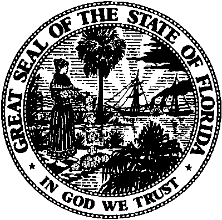 State of FloridaPublic Service CommissionCapital Circle Office Center ● 2540 Shumard Oak Boulevard
Tallahassee, Florida 32399-0850-M-E-M-O-R-A-N-D-U-M-Public Service CommissionCapital Circle Office Center ● 2540 Shumard Oak Boulevard
Tallahassee, Florida 32399-0850-M-E-M-O-R-A-N-D-U-M-DATE:November 22, 2022November 22, 2022November 22, 2022TO:Office of Commission Clerk (Teitzman)Office of Commission Clerk (Teitzman)Office of Commission Clerk (Teitzman)FROM:Division of Engineering (Thompson, Ellis)Division of Accounting and Finance (Buys, Mouring)Division of Economics (Bethea)Office of the General Counsel (Imig, Sparks)Division of Engineering (Thompson, Ellis)Division of Accounting and Finance (Buys, Mouring)Division of Economics (Bethea)Office of the General Counsel (Imig, Sparks)Division of Engineering (Thompson, Ellis)Division of Accounting and Finance (Buys, Mouring)Division of Economics (Bethea)Office of the General Counsel (Imig, Sparks)RE:Docket No. 20220032-WS – Application for staff-assisted rate case in Polk County by Anglers Cove West, Ltd.Docket No. 20220032-WS – Application for staff-assisted rate case in Polk County by Anglers Cove West, Ltd.Docket No. 20220032-WS – Application for staff-assisted rate case in Polk County by Anglers Cove West, Ltd.AGENDA:12/06/22 – Regular Agenda – Proposed Agency Action, Except for Issue Nos. 11, 12, and 13 – Interested Persons May Participate12/06/22 – Regular Agenda – Proposed Agency Action, Except for Issue Nos. 11, 12, and 13 – Interested Persons May Participate12/06/22 – Regular Agenda – Proposed Agency Action, Except for Issue Nos. 11, 12, and 13 – Interested Persons May ParticipateCOMMISSIONERS ASSIGNED:COMMISSIONERS ASSIGNED:COMMISSIONERS ASSIGNED:All CommissionersPREHEARING OFFICER:PREHEARING OFFICER:PREHEARING OFFICER:PassidomoCRITICAL DATES:CRITICAL DATES:CRITICAL DATES:07/11/23 (15-Month Effective Date (SARC))SPECIAL INSTRUCTIONS:SPECIAL INSTRUCTIONS:SPECIAL INSTRUCTIONS:NoneProjectAccount NumberAmountRetirementPercolation Pond Repair354$80,6520Water Meter Replacement334$101,958   ($59,255)Electronic Meter Reading Equipment Upgrades334$1,445($1,084)Total-$184,055($60,339)DescriptionWaterWastewaterTo reflect appropriate amount in transportation account.$8,118$8,118To reflect an averaging adjustment.(1,643)(1,643)To reflect pro forma addition.103,40380,652To reflect pro forma retirement(60,339)0   Total Adjustments to UPIS$49,540$87,128DescriptionWaterWastewaterTo reflect an auditing adjustment (Audit Finding 2).$2,986$2,209To reflect appropriate amount in transportation account.348348To reflect an averaging adjustment. (540)(540)To reflect pro forma adjustments.(47,869)5,377Total Adjustments to Accumulated Depreciation($45,075)$7,394Water Rate Base$120,505 Rate of Return4.74%Return on Rate Base$5,712 Water O&M Expense$84,044 Depreciation Expense10,288 Taxes Other Than Income5,249 Revenue Requirement$105,293 Less Test Year Revenues75,040 Annual Increase / (Decrease)$30,253Percent Increase / (Decrease)40.32%Wastewater Rate Base$129,598 Rate of Return4.74%Return on Rate Base$6,143 Wastewater O&M Expense$67,365 Depreciation Expense12,691 Taxes Other Than Income8,070 Revenue Requirement$94,268 Less Test Year Revenues72,758 Annual Increase / (Decrease)$21,510 Percent Increase / (Decrease)29.56%ANGLERS COVE WEST, LTD.SCHEDULE NO. 1-ASCHEDULE NO. 1-ASCHEDULE NO. 1-ATEST YEAR ENDED 12/31/2021DOCKET NO. 20220032-WSDOCKET NO. 20220032-WSDOCKET NO. 20220032-WSSCHEDULE OF WATER RATE BASEBALANCEBALANCEPERSTAFFPERDESCRIPTIONUTILTYADJUST.STAFF1.UTILITY PLANT IN SERVICE$195,361 $49,540 $244,901 2.LAND & LAND RIGHTS0 0 0 3.ACCUMULATED DEPRECIATION(179,844)45,075 (124,769)4.CIAC0 0 0 5.ACCUMULATED AMORTIZATION OF CIAC0 0 0 6.WORKING CAPITAL ALLOWNACE$0 $10,373 $10,373 7.WATER RATE BASE$15,517 $104,988 $120,505 ANGLERS COVE WEST, LTD.SCHEDULE NO. 1-BSCHEDULE NO. 1-BSCHEDULE NO. 1-BTEST YEAR ENDED 12/31/2021DOCKET NO. 20220032-WSDOCKET NO. 20220032-WSDOCKET NO. 20220032-WSSCHEDULE OF WASTEWATER RATE BASEBALANCEBALANCEPERSTAFFPERDESCRIPTIONUTILTYADJUSTSTAFF1.UTILITY PLANT IN SERVICE$356,560 $87,128 $443,688 2.LAND & LAND RIGHTS32,659 (25,401) 7,258 3.ACCUMULATED DEPRECIATION(322,246)(7,394)(329,640)4.CIAC0 0 0 5.ACCUMULATED AMORTIZATION OF CIAC0 0 0 6.WORKING CAPITAL ALLOWNACE$0 $8,292 $8,292 7.WASTEWATER RATE BASE$66,973 $62,625 $129,598 ANGLERS COVE WEST, LTD.SCHEDULE NO. 1-CSCHEDULE NO. 1-CSCHEDULE NO. 1-CTEST YEAR ENDED 12/31/2021DOCKET NO. 20220032-WSDOCKET NO. 20220032-WSDOCKET NO. 20220032-WSADJUSTMENTS TO RATE BASEWATERWASTEWATERWASTEWATERUTILITY PLANT IN SERVICE1.To reflect adjustment to transportation equipment.$8,118 $8,118 $8,118 3.To reflect an averaging adjustment.(1,643)(1,643)(1,643)4.To reflect pro forma addition.103,403 80,652 80,652 5.To reflect pro forma retirement.(60,339)0 0 Total$49,540 $87,128 $87,128 LAND & LAND RIGHTS1.To reflect adjustment to Land.$0($25,401)($25,401)2.To reflect averaging adjustment.000Total$0($25,401)($25,401)ACCUMULATED DEPRECIATION1.To reflect audit adjustment.($2,986)($2,209)($2,209)2.To reflect adjustment to transportation equipment(348)(348)(348)3.To reflect an averaging adjustment.540 540 540 4.To reflect pro forma adjustment.47,869 (5,377)(5,377)Total$45,075 ($7,394)($7,394)WORKING CAPITAL ALLOWANCETo reflect 1/8 of test year O&M expenses.$10,373 $8,292 $8,292 ANGLERS COVE WEST, LTD.ANGLERS COVE WEST, LTD.ANGLERS COVE WEST, LTD.ANGLERS COVE WEST, LTD.ANGLERS COVE WEST, LTD.SCHEDULE NO. 2SCHEDULE NO. 2SCHEDULE NO. 2SCHEDULE NO. 2SCHEDULE NO. 2SCHEDULE NO. 2TEST YEAR ENDED 12/31/2021TEST YEAR ENDED 12/31/2021TEST YEAR ENDED 12/31/2021TEST YEAR ENDED 12/31/2021TEST YEAR ENDED 12/31/2021DOCKET NO. 20220032-WSDOCKET NO. 20220032-WSDOCKET NO. 20220032-WSDOCKET NO. 20220032-WSDOCKET NO. 20220032-WSDOCKET NO. 20220032-WSSCHEDULE OF CAPITAL STRUCTURESCHEDULE OF CAPITAL STRUCTURESCHEDULE OF CAPITAL STRUCTURESCHEDULE OF CAPITAL STRUCTURESCHEDULE OF CAPITAL STRUCTUREBALANCESPECIFICPRO RATABALANCEBALANCEPERCENTPERCENTPERADJUST-ADJUST-PERPEROFOFWEIGHTEDWEIGHTEDWEIGHTEDCAPITAL COMPONENTUTILITYMENTSMENTSSTAFFSTAFFTOTALTOTALCOSTCOSTCOSTCOSTCOST1.LONG-TERM DEBT$6,654,600 $0 ($6,404,497)$250,103 $250,103 100%100%4.74%4.74%4.74%4.74%4.74%2.SHORT-TERM DEBT0 0 0 0 0%0%0.00%0.00%0.00%0.00%0.00%3.COMMON EQUITY(306,656)306,656 0 0 0 0%0%10.45%10.45%0.00%0.00%0.00%4.CUSTOMER DEPOSITS0 0 0 0 0%0%2.00%2.00%0.00%0.00%0.00%5.DEFERRED INCOME TAXES$0 $0 $0 $0 0%0%0.00%0.00%0.00%0.00%0.00%6.TOTAL CAPITAL$6,347,944 $306,656 ($6,374,480)$250,103 $250,103 100%100%4.74%4.74%4.74%RANGE OF REASONABLENESSRANGE OF REASONABLENESSRANGE OF REASONABLENESSRANGE OF REASONABLENESSRANGE OF REASONABLENESSLOWLOWHIGHHIGHHIGH     RETURN ON EQUITY     RETURN ON EQUITY     RETURN ON EQUITY     RETURN ON EQUITY     RETURN ON EQUITY9.45%9.45%11.45%11.45%11.45%     OVERALL RATE OF RETURN     OVERALL RATE OF RETURN     OVERALL RATE OF RETURN     OVERALL RATE OF RETURN     OVERALL RATE OF RETURN4.74%4.74%4.74%4.74%4.74%ANGLERS COVE WEST, LTD.ANGLERS COVE WEST, LTD.ANGLERS COVE WEST, LTD.SCHEDULE NO. 3-ASCHEDULE NO. 3-ASCHEDULE NO. 3-ATEST YEAR ENDED 12/31/2021TEST YEAR ENDED 12/31/2021TEST YEAR ENDED 12/31/2021DOCKET NO. 20220032-WSDOCKET NO. 20220032-WSDOCKET NO. 20220032-WSSCHEDULE OF WATER OPERATING INCOMESCHEDULE OF WATER OPERATING INCOMESCHEDULE OF WATER OPERATING INCOMETESTSTAFFSTAFFADJUSTYEAR PERADJUST-ADJUSTEDFORREVENUEUTILITYMENTSTEST YEARINCREASEREQUIREMENT1.TOTAL OPERATING REVENUES$74,662 $378 $75,040 $30,253 $105,293 40.32%OPERATING EXPENSES:2.   OPERATION & MAINTENANCE89,403 (5,359)$84,044 $0$84,044 3.   DEPRECIATION6,443 3,845 10,288 010,288 4.   AMORTIZATION 0 $0 0 00 5.   TAXES OTHER THAN INCOME3,360 528 3,8871,361 5,2496.   INCOME TAXES0 00 00 TOTAL OPERATING EXPENSES$99,206 ($986) $98,220 $1,361$99,581 7.OPERATING INCOME / (LOSS)($24,544)($23,180)$5,712 8.WATER RATE BASE$15,517 $120,505 9.RATE OF RETURN4.74%ANGLERS COVE WEST, LTD.ANGLERS COVE WEST, LTD.ANGLERS COVE WEST, LTD.SCHEDULE NO. 3-BSCHEDULE NO. 3-BSCHEDULE NO. 3-BTEST YEAR ENDED 12/31/2021TEST YEAR ENDED 12/31/2021TEST YEAR ENDED 12/31/2021DOCKET NO. 20220032-WSDOCKET NO. 20220032-WSDOCKET NO. 20220032-WSSCHEDULE OF WASTEWATER OPERATING INCOMESCHEDULE OF WASTEWATER OPERATING INCOMESCHEDULE OF WASTEWATER OPERATING INCOMETESTSTAFFSTAFFADJUSTYEAR PERADJUST-ADJUSTEDFORREVENUEUTILITYMENTSTEST YEARINCREASEREQUIREMENT1.TOTAL OPERATING REVENUES$72,577 $181 $72,758 $21,510 $94,268 29.56%OPERATING EXPENSES:2.   OPERATION & MAINTENANCE$67,642 ($277) $67,365 $0$67,365 3.   DEPRECIATION 5,967 6,724 12,691 012,691 4.   AMORTIZATION 0 0 0 00 5.   TAXES OTHER THAN INCOME19,035 (11,933) 7,1029688,070 6.   INCOME TAXES0 00 00 TOTAL OPERATING EXPENSES$92,644 ($5,486) $87,158 $968$88,126 7.OPERATING INCOME / (LOSS)($20,067)($14,400)$6,143 8.WASTEWATER RATE BASE$66,973 $129,598 9.RATE OF RETURN4.74%ANGLERS COVE WEST, LTD.SCHEDULE 3-CSCHEDULE 3-CTEST YEAR ENDED 12/31/2021DOCKET NO. 20220032-WSDOCKET NO. 20220032-WSADJUSTMENTS TO OPERATING INCOMEPAGE 1 OF 1PAGE 1 OF 1WATERWASTEWATEROPERATING REVENUES 1.To reflect the appropriate test year service revenues.$378 $181 OPERATION AND MAINTENANCE EXPENSE2.Purchased Water (610)To reflect an EUW adjustment.($4,661) $0 3.Transportation Expense (650 / 750)To reflect an audit adjustment.($1,570)($1,194)4.Rate Case Expense (665 / 765)To reflect 1/4 rate case expense.$1,057 $1,027 5.Bad Debt Expense (670 / 770)To reflect 2.0 percent of test year revenues.($185)($110) TOTAL O&M ADJUSTMENTS($5,359)($277) DEPRECIATION EXPENSE1.To reflect an audit adjustment.$233 $268 2.To reflect an adjustment to transportation expense.1,0791,0793.To reflect pro forma additions.$2,533 $5,377 Total$3,845 $6,724 TAXES OTHER THAN INCOME1.To reflect staff adjustments to test year RAFs.$17$82.To reflect appropriate test year property taxes.0(12,978)2.To reflect property taxes related to pro forma additions.510 1,037 3.To reflect RAFs associated with the revenue increase.$1,361 $968 Total$1,889 ($10,965) TOTAL OPERATING EXPENSE ADJUSTMENTS$375 ($4,518) ANGLERS COVE WEST, LTD.ANGLERS COVE WEST, LTD. SCHEDULE NO. 3-D SCHEDULE NO. 3-D SCHEDULE NO. 3-DTEST YEAR ENDED 12/31/2021TEST YEAR ENDED 12/31/2021   DOCKET NO. 20220032-WS   DOCKET NO. 20220032-WS   DOCKET NO. 20220032-WSSUMMARY OF WATER O&M EXPENSESUMMARY OF WATER O&M EXPENSETOTALSTAFFTOTALPERADJUST-PERACCOUNTDESCRIPTIONUTILITYMENTSTAFF601Salaries and Wages - Employees$29,117 $0 $29,117 610Purchased Water49,590 (4,661)44,929 620Materials and Supplies2,125 0 2,125 636Contractual Services - Other2,506 0 2,506 650Transportation Expense3,050 (1,570)1,480 655Insurance Expense1,43101,431665Rate Case Expense$0 1,057 1,057 670Bad Debt Expense1,567 (185)1,382 675Miscellaneous Expenses$17 $0 $17 Total O&M Expense$89,403 ($5,359)$84,044 Working Capital is 1/8 of O&M Less RCE$10,373 ANGLERS COVE WEST, LTD.ANGLERS COVE WEST, LTD.SCHEDULE NO. 3-E SCHEDULE NO. 3-E SCHEDULE NO. 3-E TEST YEAR ENDED 12/31/2021TEST YEAR ENDED 12/31/2021DOCKET NO. 20220032-WSDOCKET NO. 20220032-WSDOCKET NO. 20220032-WSSUMMARY OF WASTEWATER O&M EXPENSE SUMMARY OF WASTEWATER O&M EXPENSE SUMMARY OF WASTEWATER O&M EXPENSE TOTALSTAFFTOTALPERADJUST-PERACCTDESCRIPTIONUTILITYMENTSTAFF701Salaries and Wages - Employees$33,828 $0 $33,828 711Sludge Removal Expense10,375 0 10,375 715Purchased Power6,497 0 6,497 718Chemicals4,376 0 4,376 720Materials and Supplies3,729 0 3,729 735Contractual Services - Testing616 0 616 736Contractual Services - Other2,695 0 2,695 750Transportation Expense3,386 (1,194)2,192 755Insurance Expense1,431 0 1,431 765Rate Case Expense0 1,027 1,027 770Bad Debt Expense409 (110) 299 775Miscellaneous Expenses$300 $0 $300 Total O&M Expense$67,642 ($277) $67,365 Working Capital is 1/8 of O&M Less RCE$8,292 ANGLERS COVE WEST, LTD.SCHEDULE NO. 4-ATEST YEAR ENDED DECEMBER 31, 2021DOCKET NO. 20220032-WSDOCKET NO. 20220032-WSMONTHLY WATER RATESUTILITYSTAFF4 YEARCURRENTRECOMMENDEDRATERATES RATESREDUCTIONResidential and General ServiceBase Facility Charge by Meter Size5/8"X3/4"$8.61 $12.12 $0.13 3/4"$12.91 $18.18 $0.19 1"$21.52 $30.30 $0.32 1-1/2"$43.03 $60.60 $0.64 2"$68.84 $96.96 $1.02 3"$137.68 $193.92 $2.04 4"$215.13 $303.00 $3.18 6"$430.26 $606.00 $6.36 Charge per 1,000 gallons - Residential and General Service$5.69 $7.94 $0.08 Typical Residential 5/8" x 3/4" Meter Bill Comparison2,000 Gallons$19.99 $28.00 4,000 Gallons$31.37 $43.88 6,000 Gallons$42.75 $59.76 ANGLERS COVE WEST, LTD.SCHEDULE NO. 4-BTEST YEAR ENDED DECEMBER 31, 2021TEST YEAR ENDED DECEMBER 31, 2021DOCKET NO. 20220035-WSDOCKET NO. 20220035-WSMONTHLY WASTEWATER RATESUTILITYSTAFF4 YEARCURRENTRECOMMENDEDRATERATES RATESREDUCTIONResidential ServiceAll Meter Sizes$10.61 $11.16 $0.13 Charge per 1,000 gallons$4.87 $8.21 $0.09 6,000 gallon capGeneral ServiceBase Facility Charge by Meter Size5/8"X3/4"$10.61 $11.16 $0.13 3/4"$15.92 $16.74 $0.19 1"$26.52 $27.90 $0.32 1-1/2"$53.04 $55.80 $0.64 2"$84.86 $89.28 $1.02 3"$169.72 $178.56 $2.04 4"$265.19 $279.00 $3.18 6"$530.39 $558.00 $6.36 Charge per 1,000 gallons - General Service$5.83 $9.85 $0.11 Typical Residential 5/8" x 3/4" Meter Bill ComparisonTypical Residential 5/8" x 3/4" Meter Bill Comparison2,000 Gallons$20.35 $27.58 4,000 Gallons$30.09 $44.00 6,000 Gallons$39.83 $60.42 